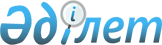 Об определении видов и порядка поощрения граждан, а также размера денежного вознаграждения, участвующих в обеспечении общественного порядка в Алакольском районе
					
			Утративший силу
			
			
		
					Постановление акимата Алакольского района Алматинской области от 10 мая 2012 года N 5-178. Зарегистрировано Управлением юстиции Алакольского района Департамента юстиции Алматинской области 18 июня 2012 года N 2-5-178. Утратило силу постановлением акимата Алакольского района Алматинской области от 22 июля 2019 года № 204
      Сноска. Утратило силу постановлением акимата Алакольского района Алматинской области от 22.07.2019 № 204 (вводится в действие по истечении десяти календарных дней после дня его первого официального опубликования).

      Примечание РЦПИ:

      В тексте сохранена авторская орфография и пунктуация.
      В соответствии с подпунктом 3) пункта 2 статьи 3 Закона Республики Казахстан от 09 июля 2004 года "Об участии граждан в обеспечении общественного порядка", а также на основании постановления Правительства Республики Казахстан от 12 августа 2000 года N 1243 "Об утверждении Правил поощрения граждан, участвующих в охране общественного порядка, способствовавших предупреждению и пресечению преступлений", акимат Алакольского района ПОСТАНОВЛЯЕТ:
      1. Определить виды и порядок поощрении граждан, а также размера денежного вознаграждения, участвующих в обеспечении общественного порядка в Алакольском районе согласно приложению.
      2. Контроль за исполнением настоящего постановления возложить на заместителя акима района Канагатова Даурена Орынбаевича.
      3. Настоящее постановление вступает в силу со дня государственной регистрации в органах юстиции и вводится в действие по истечении десяти календарных дней после дня его первого официального опубликования. Виды и порядок поощрении граждан, а также размера денежного
вознаграждения, участвующих в обеспечении общественного порядка
в Алакольском районе
Виды поощрения
      1. Видами поощрения граждан, участвующих в обеспечении общественного порядка являются:
      1) объявление благодарности;
      2) награждение грамотой;
      3) выдача денежной премии. Порядок поощрения
      2. Вопросы поощрения граждан участвующих в охране общественного порядка, способствовавших предупреждению и пресечению преступлений, рассматривается комиссией созданной акиматом Алакольского района.
      3. Предложения по поощрению денежных вознаграждении граждан, принимающих активное участие в охране общественного порядка, обеспечении общественной безопасности, предупреждении и пресечении преступлений, на рассмотрение комиссии вносит Отдел внутренних дел Алакольского района.
      4. Основанием для поощрения является решение, принятое комиссией, для выплаты поощрения – приказ начальника отдела внутренних дел Алакольского района согласно решению принятому комиссией. Размер денежного вознаграждения
      5. Размер денежного вознаграждения устанавливается комиссией с учетом внесенного поощряемым вклада в обеспечение общественного порядка и объема ущерба, который мог бы быть нанесен в результате противоправного действия, которое было пресечено им или с его участием, и не превышает, как правило 10-кратного месячного расчетного показателя.
					© 2012. РГП на ПХВ «Институт законодательства и правовой информации Республики Казахстан» Министерства юстиции Республики Казахстан
				
Аким района
Жаканбаев А.Приложение
к постановлению Акимата
Алакольского района от 10 мая
2012 года "Об определении видов
и порядка поощрения граждан,
а также размера денежного
вознаграждения, участвующих в
обеспечении общественного порядка
в Алакольском районе" N 5-178